                                                                                                                                                                                                                                                                                                                                             Nota Peringatan:Kontrak hendaklah ditandatangani selewat-lewatnya 4 bulan dari tarikh maklumbalas syarikat iaitu sebelum atau 	pada ………………………Senarai semakan ini hendaklah dikemaskini oleh pegawai yang terlibat dengan tindakan-tindakan di atasLampirkan dokumen ini bersama kontrakSILA LENGKAPKAN PERKARA BERTANDA X 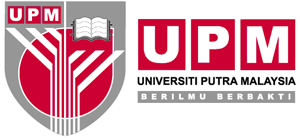 PEJABAT BURSAR PEJABAT BURSAR PEJABAT BURSAR PEJABAT BURSAR PEJABAT BURSAR PEJABAT BURSAR PEJABAT BURSAR PEJABAT BURSAR PEJABAT BURSAR PEJABAT BURSAR PEJABAT BURSAR PEJABAT BURSAR PEJABAT BURSAR PEJABAT BURSAR PEJABAT BURSAR PEJABAT BURSAR PEJABAT BURSAR PEJABAT BURSAR SENARAI SEMAKAN UNTUK PENYEDIAAN KONTRAK BEKALAN/PERKHIDMATANSENARAI SEMAKAN UNTUK PENYEDIAAN KONTRAK BEKALAN/PERKHIDMATANSENARAI SEMAKAN UNTUK PENYEDIAAN KONTRAK BEKALAN/PERKHIDMATANSENARAI SEMAKAN UNTUK PENYEDIAAN KONTRAK BEKALAN/PERKHIDMATANSENARAI SEMAKAN UNTUK PENYEDIAAN KONTRAK BEKALAN/PERKHIDMATANSENARAI SEMAKAN UNTUK PENYEDIAAN KONTRAK BEKALAN/PERKHIDMATANSENARAI SEMAKAN UNTUK PENYEDIAAN KONTRAK BEKALAN/PERKHIDMATANSENARAI SEMAKAN UNTUK PENYEDIAAN KONTRAK BEKALAN/PERKHIDMATANSENARAI SEMAKAN UNTUK PENYEDIAAN KONTRAK BEKALAN/PERKHIDMATANSENARAI SEMAKAN UNTUK PENYEDIAAN KONTRAK BEKALAN/PERKHIDMATANSENARAI SEMAKAN UNTUK PENYEDIAAN KONTRAK BEKALAN/PERKHIDMATANSENARAI SEMAKAN UNTUK PENYEDIAAN KONTRAK BEKALAN/PERKHIDMATANSENARAI SEMAKAN UNTUK PENYEDIAAN KONTRAK BEKALAN/PERKHIDMATANSENARAI SEMAKAN UNTUK PENYEDIAAN KONTRAK BEKALAN/PERKHIDMATANSENARAI SEMAKAN UNTUK PENYEDIAAN KONTRAK BEKALAN/PERKHIDMATANSENARAI SEMAKAN UNTUK PENYEDIAAN KONTRAK BEKALAN/PERKHIDMATANSENARAI SEMAKAN UNTUK PENYEDIAAN KONTRAK BEKALAN/PERKHIDMATANSENARAI SEMAKAN UNTUK PENYEDIAAN KONTRAK BEKALAN/PERKHIDMATANARAHAN: SILA TANDAKAN () PADA KOTAK YANG BERKENAAN ARAHAN: SILA TANDAKAN () PADA KOTAK YANG BERKENAAN ARAHAN: SILA TANDAKAN () PADA KOTAK YANG BERKENAAN ARAHAN: SILA TANDAKAN () PADA KOTAK YANG BERKENAAN ARAHAN: SILA TANDAKAN () PADA KOTAK YANG BERKENAAN ARAHAN: SILA TANDAKAN () PADA KOTAK YANG BERKENAAN ARAHAN: SILA TANDAKAN () PADA KOTAK YANG BERKENAAN ARAHAN: SILA TANDAKAN () PADA KOTAK YANG BERKENAAN ARAHAN: SILA TANDAKAN () PADA KOTAK YANG BERKENAAN ARAHAN: SILA TANDAKAN () PADA KOTAK YANG BERKENAAN ARAHAN: SILA TANDAKAN () PADA KOTAK YANG BERKENAAN ARAHAN: SILA TANDAKAN () PADA KOTAK YANG BERKENAAN ARAHAN: SILA TANDAKAN () PADA KOTAK YANG BERKENAAN ARAHAN: SILA TANDAKAN () PADA KOTAK YANG BERKENAAN ARAHAN: SILA TANDAKAN () PADA KOTAK YANG BERKENAAN ARAHAN: SILA TANDAKAN () PADA KOTAK YANG BERKENAAN ARAHAN: SILA TANDAKAN () PADA KOTAK YANG BERKENAAN ARAHAN: SILA TANDAKAN () PADA KOTAK YANG BERKENAAN ARAHAN: SILA TANDAKAN () PADA KOTAK YANG BERKENAAN ARAHAN: SILA TANDAKAN () PADA KOTAK YANG BERKENAAN ARAHAN: SILA TANDAKAN () PADA KOTAK YANG BERKENAAN ARAHAN: SILA TANDAKAN () PADA KOTAK YANG BERKENAAN ARAHAN: SILA TANDAKAN () PADA KOTAK YANG BERKENAAN ARAHAN: SILA TANDAKAN () PADA KOTAK YANG BERKENAAN ARAHAN: SILA TANDAKAN () PADA KOTAK YANG BERKENAAN KAEDAH PEROLEHAN :KAEDAH PEROLEHAN :KAEDAH PEROLEHAN :PEMBELIAN TERUS PEMBELIAN TERUS PEMBELIAN TERUS PEMBELIAN TERUS PEMBELIAN TERUS PEMBELIAN TERUS SEBUT HARGA ASEBUT HARGA ASEBUT HARGA ASEBUT HARGA ASEBUT HARGA BSEBUT HARGA BSEBUT HARGA BTENDERRUNDINGAN TERUSRUNDINGAN TERUSMAKLUMAT PEROLEHANMAKLUMAT PEROLEHANMAKLUMAT PEROLEHANMAKLUMAT PEROLEHANMAKLUMAT PEROLEHANMAKLUMAT PEROLEHANMAKLUMAT PEROLEHANMAKLUMAT PEROLEHANMAKLUMAT PEROLEHANMAKLUMAT PEROLEHANMAKLUMAT PEROLEHANMAKLUMAT PEROLEHANMAKLUMAT PEROLEHANMAKLUMAT PEROLEHANMAKLUMAT PEROLEHANMAKLUMAT PEROLEHANMAKLUMAT PEROLEHANMAKLUMAT PEROLEHANMAKLUMAT PEROLEHANMAKLUMAT PEROLEHANMAKLUMAT PEROLEHANMAKLUMAT PEROLEHANMAKLUMAT PEROLEHANMAKLUMAT PEROLEHANMAKLUMAT PEROLEHANTajuk Tender/Sebut Harga dan No. RujukanTajuk Tender/Sebut Harga dan No. RujukanTajuk Tender/Sebut Harga dan No. RujukanTajuk Tender/Sebut Harga dan No. RujukanTajuk Tender/Sebut Harga dan No. RujukanTajuk Tender/Sebut Harga dan No. Rujukan::Nama SyarikatNama SyarikatNama SyarikatNama SyarikatNama SyarikatNama Syarikat::Pusat TanggungjawabPusat TanggungjawabPusat TanggungjawabPusat TanggungjawabPusat TanggungjawabPusat Tanggungjawab::Harga KontrakHarga KontrakHarga KontrakHarga KontrakHarga KontrakHarga Kontrak::1.0  SEMAKAN DOKUMEN SOKONGAN KONTRAK1.0  SEMAKAN DOKUMEN SOKONGAN KONTRAK1.0  SEMAKAN DOKUMEN SOKONGAN KONTRAK1.0  SEMAKAN DOKUMEN SOKONGAN KONTRAK1.0  SEMAKAN DOKUMEN SOKONGAN KONTRAK1.0  SEMAKAN DOKUMEN SOKONGAN KONTRAK1.0  SEMAKAN DOKUMEN SOKONGAN KONTRAK1.0  SEMAKAN DOKUMEN SOKONGAN KONTRAK1.0  SEMAKAN DOKUMEN SOKONGAN KONTRAK1.0  SEMAKAN DOKUMEN SOKONGAN KONTRAK1.0  SEMAKAN DOKUMEN SOKONGAN KONTRAK1.0  SEMAKAN DOKUMEN SOKONGAN KONTRAK1.0  SEMAKAN DOKUMEN SOKONGAN KONTRAK1.0  SEMAKAN DOKUMEN SOKONGAN KONTRAK1.0  SEMAKAN DOKUMEN SOKONGAN KONTRAK1.0  SEMAKAN DOKUMEN SOKONGAN KONTRAK1.0  SEMAKAN DOKUMEN SOKONGAN KONTRAK1.0  SEMAKAN DOKUMEN SOKONGAN KONTRAK1.0  SEMAKAN DOKUMEN SOKONGAN KONTRAK1.0  SEMAKAN DOKUMEN SOKONGAN KONTRAK1.0  SEMAKAN DOKUMEN SOKONGAN KONTRAK1.0  SEMAKAN DOKUMEN SOKONGAN KONTRAK1.0  SEMAKAN DOKUMEN SOKONGAN KONTRAK1.0  SEMAKAN DOKUMEN SOKONGAN KONTRAK1.0  SEMAKAN DOKUMEN SOKONGAN KONTRAK1.1Tarikh Terima KontrakTarikh Terima KontrakTarikh Terima KontrakTarikh Terima KontrakTarikh Terima KontrakTarikh Terima KontrakTarikh Terima KontrakTarikh Terima KontrakTarikh Terima KontrakTarikh Terima KontrakTarikh Terima KontrakTarikh Terima KontrakTarikh Terima KontrakTarikh Terima KontrakTarikh Terima KontrakTarikh Terima KontrakTarikh Terima KontrakTarikh Terima KontrakTarikh Terima KontrakTarikh Terima KontrakTarikh Terima Kontrak1.2Tarikh Surat Setuju Terima (SST) ………… / Tarikh maklum balas syarikatTarikh Surat Setuju Terima (SST) ………… / Tarikh maklum balas syarikatTarikh Surat Setuju Terima (SST) ………… / Tarikh maklum balas syarikatTarikh Surat Setuju Terima (SST) ………… / Tarikh maklum balas syarikatTarikh Surat Setuju Terima (SST) ………… / Tarikh maklum balas syarikatTarikh Surat Setuju Terima (SST) ………… / Tarikh maklum balas syarikatTarikh Surat Setuju Terima (SST) ………… / Tarikh maklum balas syarikatTarikh Surat Setuju Terima (SST) ………… / Tarikh maklum balas syarikatTarikh Surat Setuju Terima (SST) ………… / Tarikh maklum balas syarikatTarikh Surat Setuju Terima (SST) ………… / Tarikh maklum balas syarikatTarikh Surat Setuju Terima (SST) ………… / Tarikh maklum balas syarikatTarikh Surat Setuju Terima (SST) ………… / Tarikh maklum balas syarikatTarikh Surat Setuju Terima (SST) ………… / Tarikh maklum balas syarikatTarikh Surat Setuju Terima (SST) ………… / Tarikh maklum balas syarikatTarikh Surat Setuju Terima (SST) ………… / Tarikh maklum balas syarikatTarikh Surat Setuju Terima (SST) ………… / Tarikh maklum balas syarikatTarikh Surat Setuju Terima (SST) ………… / Tarikh maklum balas syarikatTarikh Surat Setuju Terima (SST) ………… / Tarikh maklum balas syarikatTarikh Surat Setuju Terima (SST) ………… / Tarikh maklum balas syarikatTarikh Surat Setuju Terima (SST) ………… / Tarikh maklum balas syarikatTarikh Surat Setuju Terima (SST) ………… / Tarikh maklum balas syarikat1.3Semak Dokumen SokonganSemak Dokumen SokonganSemak Dokumen SokonganSemak Dokumen SokonganSemak Dokumen SokonganSemak Dokumen SokonganSemak Dokumen SokonganSemak Dokumen SokonganSemak Dokumen SokonganSemak Dokumen SokonganSemak Dokumen SokonganSemak Dokumen SokonganSemak Dokumen SokonganSemak Dokumen SokonganSemak Dokumen SokonganSemak Dokumen SokonganSemak Dokumen SokonganSemak Dokumen SokonganSemak Dokumen SokonganSemak Dokumen SokonganSemak Dokumen Sokongan1.3.11.3.1Maklumat Muka Hadapan kontrak mengandungi tajuk, no. rujukan dan nama pentadbir kontrak Maklumat Muka Hadapan kontrak mengandungi tajuk, no. rujukan dan nama pentadbir kontrak Maklumat Muka Hadapan kontrak mengandungi tajuk, no. rujukan dan nama pentadbir kontrak Maklumat Muka Hadapan kontrak mengandungi tajuk, no. rujukan dan nama pentadbir kontrak Maklumat Muka Hadapan kontrak mengandungi tajuk, no. rujukan dan nama pentadbir kontrak Maklumat Muka Hadapan kontrak mengandungi tajuk, no. rujukan dan nama pentadbir kontrak Maklumat Muka Hadapan kontrak mengandungi tajuk, no. rujukan dan nama pentadbir kontrak Maklumat Muka Hadapan kontrak mengandungi tajuk, no. rujukan dan nama pentadbir kontrak Maklumat Muka Hadapan kontrak mengandungi tajuk, no. rujukan dan nama pentadbir kontrak Maklumat Muka Hadapan kontrak mengandungi tajuk, no. rujukan dan nama pentadbir kontrak Maklumat Muka Hadapan kontrak mengandungi tajuk, no. rujukan dan nama pentadbir kontrak Maklumat Muka Hadapan kontrak mengandungi tajuk, no. rujukan dan nama pentadbir kontrak Maklumat Muka Hadapan kontrak mengandungi tajuk, no. rujukan dan nama pentadbir kontrak Maklumat Muka Hadapan kontrak mengandungi tajuk, no. rujukan dan nama pentadbir kontrak Maklumat Muka Hadapan kontrak mengandungi tajuk, no. rujukan dan nama pentadbir kontrak Maklumat Muka Hadapan kontrak mengandungi tajuk, no. rujukan dan nama pentadbir kontrak Maklumat Muka Hadapan kontrak mengandungi tajuk, no. rujukan dan nama pentadbir kontrak Maklumat Muka Hadapan kontrak mengandungi tajuk, no. rujukan dan nama pentadbir kontrak Maklumat Muka Hadapan kontrak mengandungi tajuk, no. rujukan dan nama pentadbir kontrak 1.3.21.3.2Format Kontrak yang digunakan adalah betul  Format Kontrak yang digunakan adalah betul  Format Kontrak yang digunakan adalah betul  Format Kontrak yang digunakan adalah betul  Format Kontrak yang digunakan adalah betul  Format Kontrak yang digunakan adalah betul  Format Kontrak yang digunakan adalah betul  Format Kontrak yang digunakan adalah betul  Format Kontrak yang digunakan adalah betul  Format Kontrak yang digunakan adalah betul  Format Kontrak yang digunakan adalah betul  Format Kontrak yang digunakan adalah betul  Format Kontrak yang digunakan adalah betul  Format Kontrak yang digunakan adalah betul  Format Kontrak yang digunakan adalah betul  Format Kontrak yang digunakan adalah betul  Format Kontrak yang digunakan adalah betul  Format Kontrak yang digunakan adalah betul  Format Kontrak yang digunakan adalah betul  1.3.31.3.3Surat Setujuterima yang telah ditandatangani oleh syarikat Surat Setujuterima yang telah ditandatangani oleh syarikat Surat Setujuterima yang telah ditandatangani oleh syarikat Surat Setujuterima yang telah ditandatangani oleh syarikat Surat Setujuterima yang telah ditandatangani oleh syarikat Surat Setujuterima yang telah ditandatangani oleh syarikat Surat Setujuterima yang telah ditandatangani oleh syarikat Surat Setujuterima yang telah ditandatangani oleh syarikat Surat Setujuterima yang telah ditandatangani oleh syarikat Surat Setujuterima yang telah ditandatangani oleh syarikat Surat Setujuterima yang telah ditandatangani oleh syarikat Surat Setujuterima yang telah ditandatangani oleh syarikat Surat Setujuterima yang telah ditandatangani oleh syarikat Surat Setujuterima yang telah ditandatangani oleh syarikat Surat Setujuterima yang telah ditandatangani oleh syarikat Surat Setujuterima yang telah ditandatangani oleh syarikat Surat Setujuterima yang telah ditandatangani oleh syarikat Surat Setujuterima yang telah ditandatangani oleh syarikat Surat Setujuterima yang telah ditandatangani oleh syarikat 1.3.31.3.3Borang Tawaran Harga/Quotation Borang Tawaran Harga/Quotation Borang Tawaran Harga/Quotation Borang Tawaran Harga/Quotation Borang Tawaran Harga/Quotation Borang Tawaran Harga/Quotation Borang Tawaran Harga/Quotation Borang Tawaran Harga/Quotation Borang Tawaran Harga/Quotation Borang Tawaran Harga/Quotation Borang Tawaran Harga/Quotation Borang Tawaran Harga/Quotation Borang Tawaran Harga/Quotation Borang Tawaran Harga/Quotation Borang Tawaran Harga/Quotation Borang Tawaran Harga/Quotation Borang Tawaran Harga/Quotation Borang Tawaran Harga/Quotation Borang Tawaran Harga/Quotation 1.3.41.3.4Spesifikasi  Spesifikasi  Spesifikasi  Spesifikasi  Spesifikasi  Spesifikasi  Spesifikasi  Spesifikasi  Spesifikasi  Spesifikasi  Spesifikasi  Spesifikasi  Spesifikasi  Spesifikasi  Spesifikasi  Spesifikasi  Spesifikasi  Spesifikasi  Spesifikasi  1.3.51.3.5Sijil-sijil berkaitan    Sijil-sijil berkaitan    Sijil-sijil berkaitan    Sijil-sijil berkaitan    Sijil-sijil berkaitan    Sijil-sijil berkaitan    Sijil-sijil berkaitan    Sijil-sijil berkaitan    Sijil-sijil berkaitan    Sijil-sijil berkaitan    Sijil-sijil berkaitan    Sijil-sijil berkaitan    Sijil-sijil berkaitan    Sijil-sijil berkaitan    Sijil-sijil berkaitan    Sijil-sijil berkaitan    Sijil-sijil berkaitan    Sijil-sijil berkaitan    Sijil-sijil berkaitan    1.3.61.3.6Salinan permit pekerja asing (akan dilampirkan)(jika berkaitan)Salinan permit pekerja asing (akan dilampirkan)(jika berkaitan)Salinan permit pekerja asing (akan dilampirkan)(jika berkaitan)Salinan permit pekerja asing (akan dilampirkan)(jika berkaitan)Salinan permit pekerja asing (akan dilampirkan)(jika berkaitan)Salinan permit pekerja asing (akan dilampirkan)(jika berkaitan)Salinan permit pekerja asing (akan dilampirkan)(jika berkaitan)Salinan permit pekerja asing (akan dilampirkan)(jika berkaitan)Salinan permit pekerja asing (akan dilampirkan)(jika berkaitan)Salinan permit pekerja asing (akan dilampirkan)(jika berkaitan)Salinan permit pekerja asing (akan dilampirkan)(jika berkaitan)Salinan permit pekerja asing (akan dilampirkan)(jika berkaitan)Salinan permit pekerja asing (akan dilampirkan)(jika berkaitan)Salinan permit pekerja asing (akan dilampirkan)(jika berkaitan)Salinan permit pekerja asing (akan dilampirkan)(jika berkaitan)Salinan permit pekerja asing (akan dilampirkan)(jika berkaitan)Salinan permit pekerja asing (akan dilampirkan)(jika berkaitan)Salinan permit pekerja asing (akan dilampirkan)(jika berkaitan)Salinan permit pekerja asing (akan dilampirkan)(jika berkaitan)1.3.71.3.7Jaminan Bank (Bagi kontrak RM200,000 dan ke atas)Jaminan Bank (Bagi kontrak RM200,000 dan ke atas)Jaminan Bank (Bagi kontrak RM200,000 dan ke atas)Jaminan Bank (Bagi kontrak RM200,000 dan ke atas)Jaminan Bank (Bagi kontrak RM200,000 dan ke atas)Jaminan Bank (Bagi kontrak RM200,000 dan ke atas)Jaminan Bank (Bagi kontrak RM200,000 dan ke atas)Jaminan Bank (Bagi kontrak RM200,000 dan ke atas)Jaminan Bank (Bagi kontrak RM200,000 dan ke atas)Jaminan Bank (Bagi kontrak RM200,000 dan ke atas)Jaminan Bank (Bagi kontrak RM200,000 dan ke atas)Jaminan Bank (Bagi kontrak RM200,000 dan ke atas)Jaminan Bank (Bagi kontrak RM200,000 dan ke atas)Jaminan Bank (Bagi kontrak RM200,000 dan ke atas)Jaminan Bank (Bagi kontrak RM200,000 dan ke atas)Jaminan Bank (Bagi kontrak RM200,000 dan ke atas)Jaminan Bank (Bagi kontrak RM200,000 dan ke atas)Jaminan Bank (Bagi kontrak RM200,000 dan ke atas)Jaminan Bank (Bagi kontrak RM200,000 dan ke atas)1.3.81.3.8Salinan Akuan Pembida  Salinan Akuan Pembida  Salinan Akuan Pembida  Salinan Akuan Pembida  Salinan Akuan Pembida  Salinan Akuan Pembida  Salinan Akuan Pembida  Salinan Akuan Pembida  Salinan Akuan Pembida  Salinan Akuan Pembida  Salinan Akuan Pembida  Salinan Akuan Pembida  Salinan Akuan Pembida  Salinan Akuan Pembida  Salinan Akuan Pembida  Salinan Akuan Pembida  Salinan Akuan Pembida  Salinan Akuan Pembida  Salinan Akuan Pembida  1.3.91.3.9Kelulusan lantikanKelulusan lantikanKelulusan lantikanKelulusan lantikanKelulusan lantikanKelulusan lantikanKelulusan lantikanKelulusan lantikanKelulusan lantikanKelulusan lantikanKelulusan lantikanKelulusan lantikanKelulusan lantikanKelulusan lantikanKelulusan lantikanKelulusan lantikanKelulusan lantikanKelulusan lantikanKelulusan lantikan1.4Semakan Spesifikasi Semakan Spesifikasi Semakan Spesifikasi Semakan Spesifikasi Semakan Spesifikasi Semakan Spesifikasi Semakan Spesifikasi Semakan Spesifikasi Semakan Spesifikasi Semakan Spesifikasi Semakan Spesifikasi Semakan Spesifikasi Semakan Spesifikasi Semakan Spesifikasi Semakan Spesifikasi Semakan Spesifikasi Semakan Spesifikasi Semakan Spesifikasi Semakan Spesifikasi Semakan Spesifikasi Semakan Spesifikasi 1.4.11.4.1Pejabat Pembangunan dan Pengurusan Aset bagi perolehan penyelenggaraan lif, penghawa dingin, set generator dan loji rawatan kumbahan(Tindakan Perolehan)Pejabat Pembangunan dan Pengurusan Aset bagi perolehan penyelenggaraan lif, penghawa dingin, set generator dan loji rawatan kumbahan(Tindakan Perolehan)Pejabat Pembangunan dan Pengurusan Aset bagi perolehan penyelenggaraan lif, penghawa dingin, set generator dan loji rawatan kumbahan(Tindakan Perolehan)Pejabat Pembangunan dan Pengurusan Aset bagi perolehan penyelenggaraan lif, penghawa dingin, set generator dan loji rawatan kumbahan(Tindakan Perolehan)Pejabat Pembangunan dan Pengurusan Aset bagi perolehan penyelenggaraan lif, penghawa dingin, set generator dan loji rawatan kumbahan(Tindakan Perolehan)Pejabat Pembangunan dan Pengurusan Aset bagi perolehan penyelenggaraan lif, penghawa dingin, set generator dan loji rawatan kumbahan(Tindakan Perolehan)Pejabat Pembangunan dan Pengurusan Aset bagi perolehan penyelenggaraan lif, penghawa dingin, set generator dan loji rawatan kumbahan(Tindakan Perolehan)Pejabat Pembangunan dan Pengurusan Aset bagi perolehan penyelenggaraan lif, penghawa dingin, set generator dan loji rawatan kumbahan(Tindakan Perolehan)Pejabat Pembangunan dan Pengurusan Aset bagi perolehan penyelenggaraan lif, penghawa dingin, set generator dan loji rawatan kumbahan(Tindakan Perolehan)Pejabat Pembangunan dan Pengurusan Aset bagi perolehan penyelenggaraan lif, penghawa dingin, set generator dan loji rawatan kumbahan(Tindakan Perolehan)Pejabat Pembangunan dan Pengurusan Aset bagi perolehan penyelenggaraan lif, penghawa dingin, set generator dan loji rawatan kumbahan(Tindakan Perolehan)Pejabat Pembangunan dan Pengurusan Aset bagi perolehan penyelenggaraan lif, penghawa dingin, set generator dan loji rawatan kumbahan(Tindakan Perolehan)Pejabat Pembangunan dan Pengurusan Aset bagi perolehan penyelenggaraan lif, penghawa dingin, set generator dan loji rawatan kumbahan(Tindakan Perolehan)Pejabat Pembangunan dan Pengurusan Aset bagi perolehan penyelenggaraan lif, penghawa dingin, set generator dan loji rawatan kumbahan(Tindakan Perolehan)Pejabat Pembangunan dan Pengurusan Aset bagi perolehan penyelenggaraan lif, penghawa dingin, set generator dan loji rawatan kumbahan(Tindakan Perolehan)Pejabat Pembangunan dan Pengurusan Aset bagi perolehan penyelenggaraan lif, penghawa dingin, set generator dan loji rawatan kumbahan(Tindakan Perolehan)Pejabat Pembangunan dan Pengurusan Aset bagi perolehan penyelenggaraan lif, penghawa dingin, set generator dan loji rawatan kumbahan(Tindakan Perolehan)Pejabat Pembangunan dan Pengurusan Aset bagi perolehan penyelenggaraan lif, penghawa dingin, set generator dan loji rawatan kumbahan(Tindakan Perolehan)Pejabat Pembangunan dan Pengurusan Aset bagi perolehan penyelenggaraan lif, penghawa dingin, set generator dan loji rawatan kumbahan(Tindakan Perolehan)1.4.21.4.2Pejabat Pembangunan dan Pengurusan Aset perolehan landskap dan memotong rumput Pejabat Pembangunan dan Pengurusan Aset perolehan landskap dan memotong rumput Pejabat Pembangunan dan Pengurusan Aset perolehan landskap dan memotong rumput Pejabat Pembangunan dan Pengurusan Aset perolehan landskap dan memotong rumput Pejabat Pembangunan dan Pengurusan Aset perolehan landskap dan memotong rumput Pejabat Pembangunan dan Pengurusan Aset perolehan landskap dan memotong rumput Pejabat Pembangunan dan Pengurusan Aset perolehan landskap dan memotong rumput Pejabat Pembangunan dan Pengurusan Aset perolehan landskap dan memotong rumput Pejabat Pembangunan dan Pengurusan Aset perolehan landskap dan memotong rumput Pejabat Pembangunan dan Pengurusan Aset perolehan landskap dan memotong rumput Pejabat Pembangunan dan Pengurusan Aset perolehan landskap dan memotong rumput Pejabat Pembangunan dan Pengurusan Aset perolehan landskap dan memotong rumput Pejabat Pembangunan dan Pengurusan Aset perolehan landskap dan memotong rumput Pejabat Pembangunan dan Pengurusan Aset perolehan landskap dan memotong rumput Pejabat Pembangunan dan Pengurusan Aset perolehan landskap dan memotong rumput Pejabat Pembangunan dan Pengurusan Aset perolehan landskap dan memotong rumput Pejabat Pembangunan dan Pengurusan Aset perolehan landskap dan memotong rumput Pejabat Pembangunan dan Pengurusan Aset perolehan landskap dan memotong rumput Pejabat Pembangunan dan Pengurusan Aset perolehan landskap dan memotong rumput 1.4.31.4.3Kelulusan Bahagian Keselamatan bagi perolehan kawalan keselamatanKelulusan Bahagian Keselamatan bagi perolehan kawalan keselamatanKelulusan Bahagian Keselamatan bagi perolehan kawalan keselamatanKelulusan Bahagian Keselamatan bagi perolehan kawalan keselamatanKelulusan Bahagian Keselamatan bagi perolehan kawalan keselamatanKelulusan Bahagian Keselamatan bagi perolehan kawalan keselamatanKelulusan Bahagian Keselamatan bagi perolehan kawalan keselamatanKelulusan Bahagian Keselamatan bagi perolehan kawalan keselamatanKelulusan Bahagian Keselamatan bagi perolehan kawalan keselamatanKelulusan Bahagian Keselamatan bagi perolehan kawalan keselamatanKelulusan Bahagian Keselamatan bagi perolehan kawalan keselamatanKelulusan Bahagian Keselamatan bagi perolehan kawalan keselamatanKelulusan Bahagian Keselamatan bagi perolehan kawalan keselamatanKelulusan Bahagian Keselamatan bagi perolehan kawalan keselamatanKelulusan Bahagian Keselamatan bagi perolehan kawalan keselamatanKelulusan Bahagian Keselamatan bagi perolehan kawalan keselamatanKelulusan Bahagian Keselamatan bagi perolehan kawalan keselamatanKelulusan Bahagian Keselamatan bagi perolehan kawalan keselamatanKelulusan Bahagian Keselamatan bagi perolehan kawalan keselamatan1.4.41.4.4Pejabat Penasihat Undang-undang (PPUU) (Tindakan Perolehan)Pejabat Penasihat Undang-undang (PPUU) (Tindakan Perolehan)Pejabat Penasihat Undang-undang (PPUU) (Tindakan Perolehan)Pejabat Penasihat Undang-undang (PPUU) (Tindakan Perolehan)Pejabat Penasihat Undang-undang (PPUU) (Tindakan Perolehan)Pejabat Penasihat Undang-undang (PPUU) (Tindakan Perolehan)Pejabat Penasihat Undang-undang (PPUU) (Tindakan Perolehan)Pejabat Penasihat Undang-undang (PPUU) (Tindakan Perolehan)Pejabat Penasihat Undang-undang (PPUU) (Tindakan Perolehan)Pejabat Penasihat Undang-undang (PPUU) (Tindakan Perolehan)Pejabat Penasihat Undang-undang (PPUU) (Tindakan Perolehan)Pejabat Penasihat Undang-undang (PPUU) (Tindakan Perolehan)Pejabat Penasihat Undang-undang (PPUU) (Tindakan Perolehan)Pejabat Penasihat Undang-undang (PPUU) (Tindakan Perolehan)Pejabat Penasihat Undang-undang (PPUU) (Tindakan Perolehan)Pejabat Penasihat Undang-undang (PPUU) (Tindakan Perolehan)Pejabat Penasihat Undang-undang (PPUU) (Tindakan Perolehan)Pejabat Penasihat Undang-undang (PPUU) (Tindakan Perolehan)Pejabat Penasihat Undang-undang (PPUU) (Tindakan Perolehan)1.5Proses Tandatangan Kontrak Proses Tandatangan Kontrak Proses Tandatangan Kontrak Nilai Kontrak < RM100,000Nilai Kontrak < RM100,000Nilai Kontrak < RM100,000Nilai Kontrak < RM100,000Nilai Kontrak < RM100,000Nilai Kontrak < RM100,000Nilai Kontrak < RM100,000Nilai Kontrak < RM100,000TarikhTarikhTarikhNilai Kontrak > RM100,000Nilai Kontrak > RM100,000Nilai Kontrak > RM100,000Nilai Kontrak > RM100,000Nilai Kontrak > RM100,000Nilai Kontrak > RM100,000Nilai Kontrak > RM100,000TarikhTarikhBursarBursarBursarBursarBursarBursarBursarBursar Naib Canselor Naib Canselor Naib Canselor Naib Canselor Naib Canselor Naib Canselor Naib CanselorTimbalan BendahariTimbalan BendahariTimbalan BendahariTimbalan BendahariTimbalan BendahariTimbalan BendahariTimbalan BendahariTimbalan Bendahari Pegawai Kewangan Pegawai Kewangan Pegawai Kewangan Pegawai Kewangan Pegawai Kewangan Pegawai Kewangan Pegawai Kewangan1.6Tarikh StempingTarikh StempingTarikh StempingTarikh StempingTarikh StempingTarikh StempingTarikh StempingTarikh StempingTarikh StempingTarikh StempingTarikh StempingTarikh StempingTarikh StempingTarikh StempingTarikh StempingTarikh StempingTarikh StempingTarikh StempingTarikh StempingTarikh StempingTarikh StempingTEMPOH KESELURUHAN KONTRAK DITANDATANGANI (1.1 HINGGA 1.6)	TEMPOH KESELURUHAN KONTRAK DITANDATANGANI (1.1 HINGGA 1.6)	TEMPOH KESELURUHAN KONTRAK DITANDATANGANI (1.1 HINGGA 1.6)	TEMPOH KESELURUHAN KONTRAK DITANDATANGANI (1.1 HINGGA 1.6)	TEMPOH KESELURUHAN KONTRAK DITANDATANGANI (1.1 HINGGA 1.6)	TEMPOH KESELURUHAN KONTRAK DITANDATANGANI (1.1 HINGGA 1.6)	TEMPOH KESELURUHAN KONTRAK DITANDATANGANI (1.1 HINGGA 1.6)	TEMPOH KESELURUHAN KONTRAK DITANDATANGANI (1.1 HINGGA 1.6)	TEMPOH KESELURUHAN KONTRAK DITANDATANGANI (1.1 HINGGA 1.6)	TEMPOH KESELURUHAN KONTRAK DITANDATANGANI (1.1 HINGGA 1.6)	TEMPOH KESELURUHAN KONTRAK DITANDATANGANI (1.1 HINGGA 1.6)	TEMPOH KESELURUHAN KONTRAK DITANDATANGANI (1.1 HINGGA 1.6)	TEMPOH KESELURUHAN KONTRAK DITANDATANGANI (1.1 HINGGA 1.6)	TEMPOH KESELURUHAN KONTRAK DITANDATANGANI (1.1 HINGGA 1.6)	TEMPOH KESELURUHAN KONTRAK DITANDATANGANI (1.1 HINGGA 1.6)	TEMPOH KESELURUHAN KONTRAK DITANDATANGANI (1.1 HINGGA 1.6)	TEMPOH KESELURUHAN KONTRAK DITANDATANGANI (1.1 HINGGA 1.6)	TEMPOH KESELURUHAN KONTRAK DITANDATANGANI (1.1 HINGGA 1.6)	TEMPOH KESELURUHAN KONTRAK DITANDATANGANI (1.1 HINGGA 1.6)	TEMPOH KESELURUHAN KONTRAK DITANDATANGANI (1.1 HINGGA 1.6)	TEMPOH KESELURUHAN KONTRAK DITANDATANGANI (1.1 HINGGA 1.6)	TEMPOH KESELURUHAN KONTRAK DITANDATANGANI (1.1 HINGGA 1.6)	TEMPOH KESELURUHAN KONTRAK DITANDATANGANI (1.1 HINGGA 1.6)	3.0 SEMAKAN 3.0 SEMAKAN 3.0 SEMAKAN 3.0 SEMAKAN 3.0 SEMAKAN 3.0 SEMAKAN 3.0 SEMAKAN 3.0 SEMAKAN 3.0 SEMAKAN 3.0 SEMAKAN 3.0 SEMAKAN 3.0 SEMAKAN 3.0 SEMAKAN 3.0 SEMAKAN 3.0 SEMAKAN 3.0 SEMAKAN 3.0 SEMAKAN 3.0 SEMAKAN 3.0 SEMAKAN 3.0 SEMAKAN 3.0 SEMAKAN 3.0 SEMAKAN 3.0 SEMAKAN 3.0 SEMAKAN 3.0 SEMAKAN Disediakan Oleh:-Disediakan Oleh:-Disediakan Oleh:-Disediakan Oleh:-Disediakan Oleh:-Disediakan Oleh:-Disediakan Oleh:-Disediakan Oleh:-Disediakan Oleh:-Disediakan Oleh:-Disediakan Oleh:-Disahkan Oleh: Disahkan Oleh: Disahkan Oleh: Disahkan Oleh: Disahkan Oleh: Disahkan Oleh: .........................................TandatanganNama  : Cop Jawatan: Tarikh  :.........................................TandatanganNama  : Cop Jawatan: Tarikh  :.........................................TandatanganNama  : Cop Jawatan: Tarikh  :.........................................TandatanganNama  : Cop Jawatan: Tarikh  :.........................................TandatanganNama  : Cop Jawatan: Tarikh  :.........................................TandatanganNama  : Cop Jawatan: Tarikh  :.........................................TandatanganNama  : Cop Jawatan: Tarikh  :.........................................TandatanganNama  : Cop Jawatan: Tarikh  :.........................................TandatanganNama  : Cop Jawatan: Tarikh  :.........................................TandatanganNama  : Cop Jawatan: Tarikh  :.........................................TandatanganNama  : Cop Jawatan: Tarikh  :........................................TandatanganNama :  Jawatan: Tarikh : ........................................TandatanganNama :  Jawatan: Tarikh : ........................................TandatanganNama :  Jawatan: Tarikh : ........................................TandatanganNama :  Jawatan: Tarikh : ........................................TandatanganNama :  Jawatan: Tarikh : ........................................TandatanganNama :  Jawatan: Tarikh : 